Săptămâna 3 (Corpul)Exercițiul 1: Urmăriți videoclipurile.https://www.youtube.com/watch?v=Iy24oFrHQj0https://www.youtube.com/watch?v=_Baa-xPS8SAhttps://www.youtube.com/watch?v=B6oQO0Y2AGcExercitiul 2: Intra aici http://polydromo.web.auth.gr/index.php/el-gr/yliko/playing-with-languages Faceți clic pe cuvinte și vedeți părțile corpului.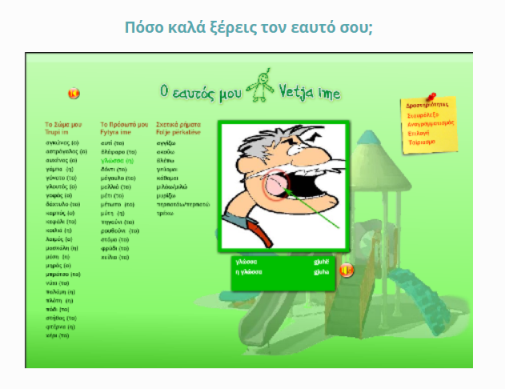 Exercitiul 3: Mergi la http://www.mikrapaidia.gr/ccs9/ Pasul 1: 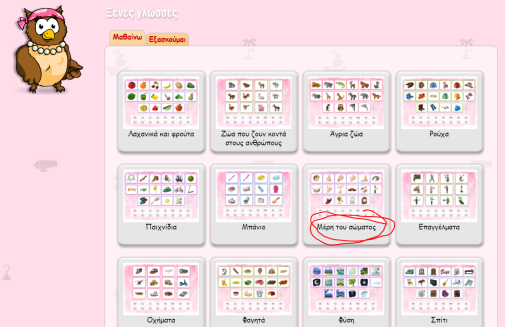 Pasul 2: Încercați să vă amintiți cuvântul și faceți clic pe imagine.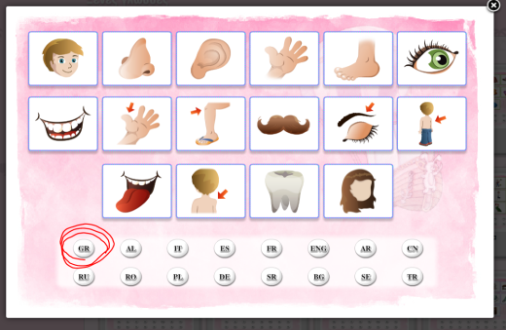 Exercițiul 4: Mergeți la „Σώμα 1”. Citiți cuvintele.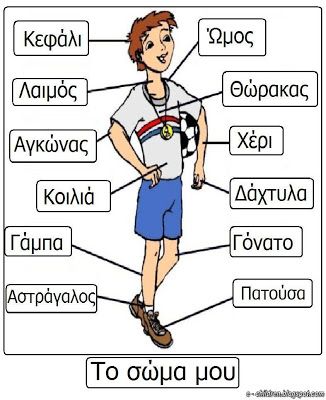 Du-te la «Σώμα 2» și scrie cât mai multe cuvinte.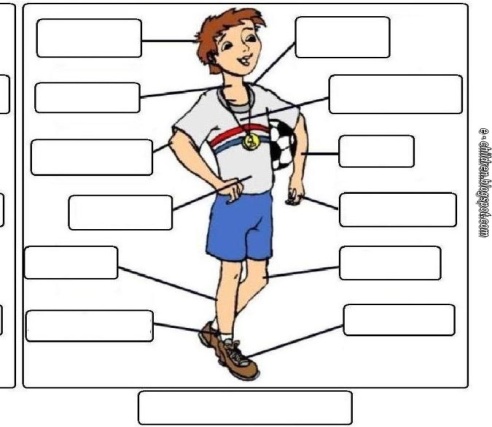 Exercițiul 5: Mergeți la „Αισθήσεις”. Pune X la dreapta.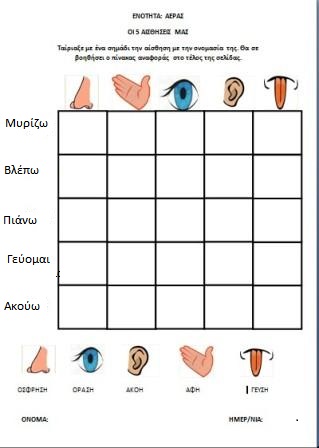 Exercițiul 6: Desenați un prieten de-al vostru și scrieți cât mai multe părți ale corpului vă puteți aminti.Exercițiul 7: Intrați http://photodentro.edu.gr/lor/r/8521/10767Pasul 1: 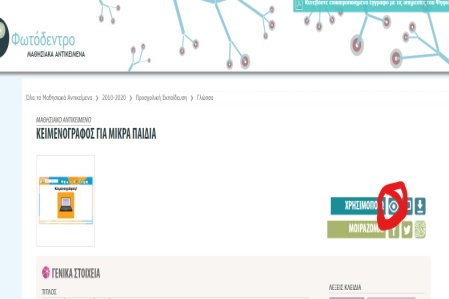 Pasul 2: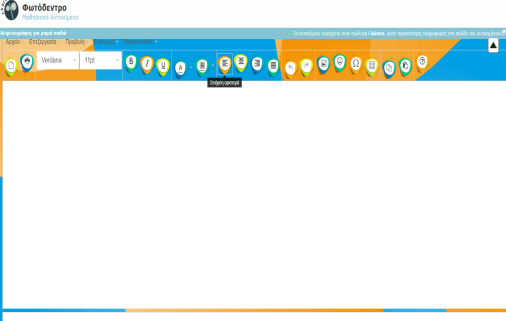 Scrie cuvintele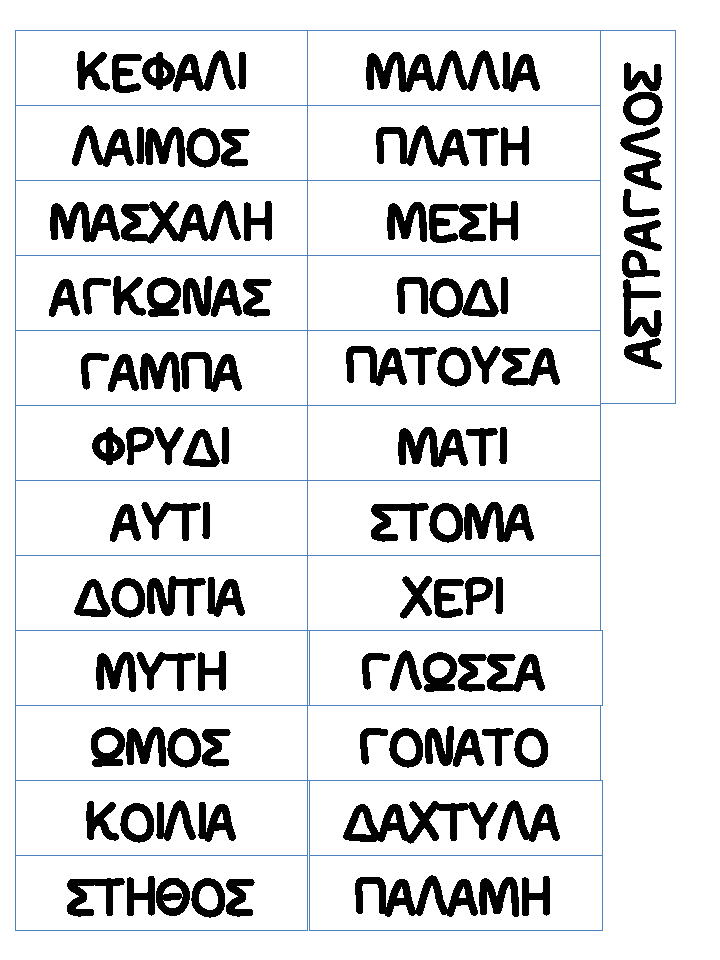 Exercițiul 8: accesați „Αντιστοίχιση”. Acesta a îmbinat imaginea cu cuvântul.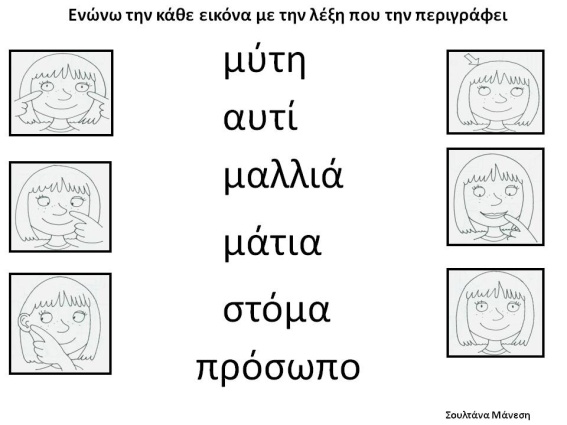 